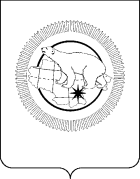 П Р И К А ЗВ соответствии с Федеральным законом от 25.12.2008 № 273-ФЗ «О противодействии коррупции», Указом Президента Российской Федерации от 01.07.2010 № 821 «О Комиссиях по соблюдению требований к служебному поведению федеральных государственных служащих и урегулированию конфликта интересов» и Письмом Федерального государственного автономного образовательного учреждения высшего образования «Северо-Восточный федеральный университет имени М.К. Амосова» от 17.12.2020 № 244,ПРИКАЗЫВАЮ:Утвердить состав Комиссии по соблюдению требований к служебному поведению государственных гражданских служащих Департамента и урегулированию конфликта интересов согласно приложению к настоящему приказу. Приказ Департамента социальной политики Чукотского автономного округа от 10 июля 2020 года № 773 «Об утверждении состава Комиссии по соблюдению требований к служебному поведению государственных гражданских служащих Департамента и урегулированию конфликта интересов» считать утратившим силу.Контроль за исполнением настоящего приказа оставляю за собой.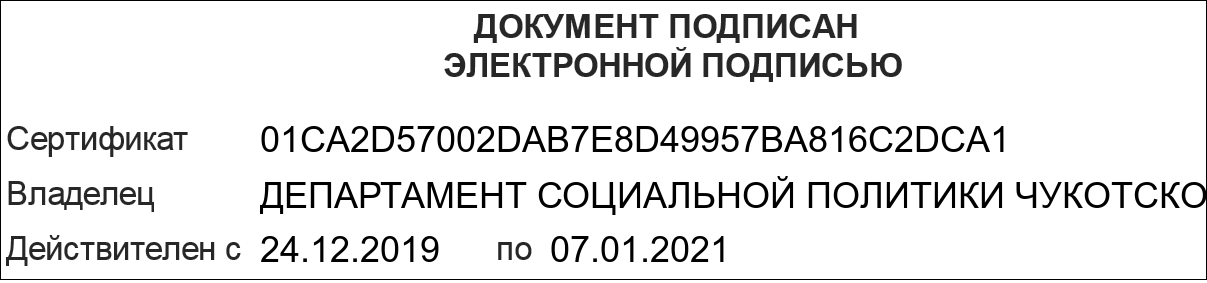 Приложениек приказу Департамента социальной политикиЧукотского автономного округаот 22.12.2020 года  №1401Состав Комиссии по соблюдению требований к служебному поведению государственных гражданских служащих Департамента социальной политики Чукотского автономного округа и урегулированию конфликта интересовДЕПАРТАМЕНТ  СОЦИАЛЬНОЙ  ПОЛИТИКИ  ЧУКОТСКОГО  АВТОНОМНОГО  ОКРУГАот 22 декабря 2020 года№1401г. АнадырьОб утверждении состава Комиссии по соблюдению требований к служебному поведению государственных гражданских служащих Департамента и урегулированию конфликта интересовБрянцеваЛюбовь Николаевна–заместитель начальника Департамента социальной политики Чукотского автономного округа, начальник Управления социальной поддержки населения, председатель комиссии;КоноваловаТатьяна Геннадьевна–начальник отдела дополнительного пенсионного обеспечения и государственной службы Департамента социальной политики Чукотского автономного округа, заместитель председателя комиссии;СиротинВиктор Михайлович–ведущий юрисконсульт отдела дополнительного пенсионного обеспечения и государственной службы Департамента социальной политики Чукотского автономного округа, секретарь комиссииЧлены комиссии:ЖдановаНаталья Николаевна–заместитель начальника Финансово-экономического управления Департамента социальной политики Чукотского автономного округа;ШарафутдиноваСветлана Михайловна–заместитель начальника Управления социальной поддержки населения Департамента социальной политики Чукотского автономного округа;Свеженцева Наталья Анатольевна–заместитель начальника Управления занятости населения Департамента социальной политики Чукотского автономного округа, начальник отдела мониторинга рынка труда, охраны труда, содействия занятости населения и трудовой миграции;ЛогутенкоаНаталья Николаевна–заместитель начальника финансово-экономического Управления Департамента социальной политики Чукотского автономного округа;ПавлюкевичЕлена Михайловна–заместитель руководителя Аппарата Губернатора и Правительства Чукотского автономного округа, начальник Управления по профилактике коррупционных и иных правонарушений Аппарата Губернатора и Правительства Чукотского автономного округа;Зиберт Екатерина Владимировна–председатель Общественной палаты Чукотского автономного округа (по согласованию);ТалызинОлег Георгиевич–юрисконсульт вспомогательного персонала Финансово-экономического сектора Государственного автономного образовательного учреждения среднего профессионального образования Чукотского автономного округа «Чукотский многопрофильный колледж» (по согласованию)КарпанВладимир Васильевичи.о. заведующего кафедрой «Общее дисциплины Чукотского филиала ФГАОУВО «Северо-Восточного федерального университета им. М.К. Аммосова» (по согласованию).